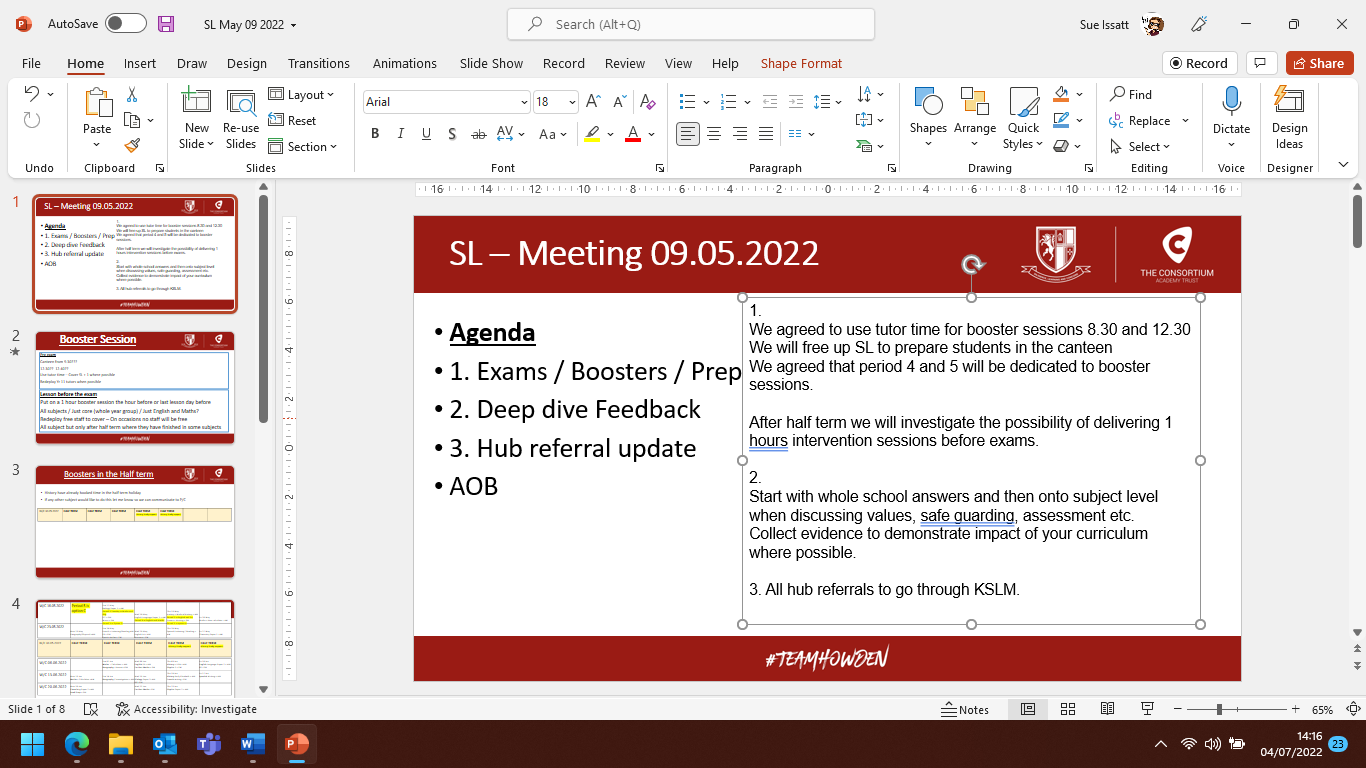 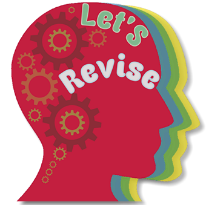 Walter RaleighThe Virginia ProjectThe Tiger, Roebuck, Lion, Dorothy & ElizabethColonisationNative American Indian resistanceRoanokeFailure of the first settlementsChallengeExplain why the early settlement in the Americas failed and what could have been done to better prepare those involved.